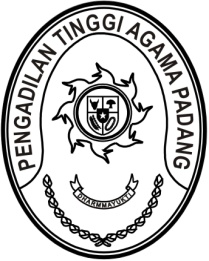 SURAT KETERANGANNomor : W3-A/0000/KP.05.2/II/2023Yang bertanda tangan dibawah ini :Nama	:	Dr. Drs. H. Pelmizar, M.H.I.NIP	:	195611121981031009Pangkat/Golongan	:	Pembina Utama (IV/e)Jabatan	:	Ketua Pengadilan Tinggi Agama PadangDengan ini menerangkan bahwa:Nama	:	Miftahul Ramadhani EmriskaNIM	:	20053043Program Studi	:	Pendidikan EkonomiUniversitas	: Universitas Negeri PadangTelah melaksanakan magang keahlian di Pengadilan Tinggi Agama Padang mulai tanggal 
2 Januari 2023 sampai dengan tanggal 25 Februari 2023 dengan memenuhi segala syarat dan ketentuan yang berlaku.Demikian surat keterangan dibuat untuk dapat dipergunakan sebagaimana mestinya.Padang, 24 Februari 2023Ketua,Dr. Drs. H. Pelmizar, M.H.I.NIP. 195611121981031009Tembusan:Dekan Fakultas Ekonomi Universitas Negeri Padang.SURAT KETERANGANNomor : W3-A/0000/KP.05.2/II/2023Yang bertanda tangan dibawah ini :Nama	:	Dr. Drs. H. Pelmizar, M.H.I.NIP	:	195611121981031009Pangkat/Golongan	:	Pembina Utama (IV/e)Jabatan	:	Ketua Pengadilan Tinggi Agama PadangDengan ini menerangkan bahwa:Nama	:	Mela Cahya PutriNIM	:	20053088Program Studi	:	Pendidikan EkonomiUniversitas	:	Universitas Negeri PadangTelah melaksanakan magang keahlian di Pengadilan Tinggi Agama Padang mulai tanggal 
2 Januari 2023 sampai dengan tanggal 25 Februari 2023 dengan memenuhi segala syarat dan ketentuan yang berlaku.Demikian surat keterangan dibuat untuk dapat dipergunakan sebagaimana mestinya.Padang, 24 Februari 2023Ketua,Dr. Drs. H. Pelmizar, M.H.I.NIP. 195611121981031009Tembusan:Dekan Fakultas Ekonomi Universitas Negeri Padang.